...die Musik zu den Menschen bringen möchte, die nicht mehr ins Konzert gehen können...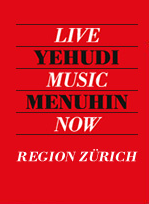 ANMELDUNG ZUR AUDITION VON  LIVE MUSIC NOWam Samstag, den 26. 10. 2019, 9.00 - 17.00 Uhr im Kammermusiksaal 1 Ebene 5 K13 Toni-Areal, Pfingstweidstrasse 94, 8005 ZürichINSTRUMENTE : Violine, Viola, Violoncello, Gitarre, KlavierAnmeldeschluss: 20. Oktober 2019 per Mail an  annakartini@bluewin.chVoraussetzung: Studierende an der ZHdK ,  Deutsche Sprache (auch wenn nicht perfekt, aber charmant und deutlich). Max. Alter: 28Programm: 10- 15 Minuten Solo oder mit Begleitung (selbst zu organisieren) mit kleinen Kommentaren zu den Werken vor dem Vortrag.Name:					Vorname:☐ Violine     ☐Viola     ☐ Violoncello     ☐ Gitarre    ☐ Klavier(ankreuzen oder nichtzutreffendes aus dem Word-Dokument löschen)EMail adresse :Telefon:Adresse:Geburtsdatum:					Nationalität:Kurzbeschreibung der Motivation und des Interesses für LMN: Wir werden Sie per Email über die Zeiteinteilung informieren. Lebenslauf und Foto erwünscht, aber nicht Pflicht. Weitere Infos unter: http://www.livemusicnow.ch